О Порядке определения объема и условий предоставления  муниципальным бюджетным и автономным учреждениям субсидий на иные цели, не связанные с финансовым обеспечением выполнения муниципального задания  В соответствии со статьей 78.1 Бюджетного кодекса Российской Федерации, администрация Пластовского муниципального районаПОСТАНОВЛЯЕТ:        1. Утвердить Порядок определения объема и условий предоставления  муниципальным бюджетным и автономным учреждениям субсидий на иные цели, не связанные с финансовым обеспечением выполнения муниципального задания (прилагается).	2. Настоящее постановление разместить на официальном сайте администрации Пластовского муниципального района в сети Интернет.	3. Признать утратившим силу постановление администрации Пластовского муниципального района от 26.01.2012 г. №38 «Об утверждении Порядка определения объема и условий предоставления муниципальным бюджетным и автономным учреждениям субсидий на иные цели, не связанные с финансовым обеспечением выполнения муниципального задания».	4. Организацию выполнения настоящего постановления возложить на заместителя главы Пластовского муниципального района по управлению экономикой и муниципальным имуществом Федорцову С.А. и заместителя главы Пластовского муниципального района по финансам и налоговой политики Ломаеву М.А.Глава Пластовского муниципального района                                                         А.В. НеклюдовУТВЕРЖДЕН постановлением администрации Пластовского муниципального района от _06.04._2020 г. №_264__Порядок определения объема и условий предоставления  муниципальным бюджетным и автономным учреждениям субсидий на иные цели, не связанные с финансовым обеспечением выполнения муниципального задания1. Общие положения1. Настоящий  Порядок определения объема и условий предоставления муниципальным бюджетным и автономным учреждениям субсидий на иные цели, не связанные с финансовым обеспечением выполнения муниципального задания (далее – субсидия) разработан в соответствии с абзацем 2 пункта 1 статьи 78.1  Бюджетного кодекса Российской Федерации (далее – Порядок). 2. Субсидия предоставляется в целях осуществления бюджетными и автономными учреждениями (далее – Учреждение) расходов, не связанных с выполнением муниципального задания на оказание муниципальных услуг и предоставляется на:а) расходы на проведение текущих ремонтных работ, не включаемые в муниципальное задание;б) расходы на приобретение основных средств (за исключением недвижимого имущества), не учитываемые в затратах на оказание муниципальных услуг (выполнение работ);в) расходы на подготовку к контрольным мероприятиям федеральных и региональных ведомств;г) расходы на реализацию мероприятий, предусмотренных муниципальными программами Пластовского муниципального района;д) расходы на мероприятия, проводимые Учреждением при реорганизации или ликвидации.3. Субсидия предоставляется на цели, установленные пунктом 2 настоящего Порядка в пределах лимитов бюджетных обязательств, доведенных главным распорядителям бюджетных средств  Пластовского муниципального района, осуществляющим функции и полномочия учредителей муниципальных бюджетных и автономных учреждений, в части координации (далее - Учредитель).2. Условия и порядок предоставления субсидии4. Условием предоставления субсидии является наличие документально подтвержденного Учреждением обоснования потребности для производства (осуществления) расходов, указанных в пункте 2 настоящего Порядка.  5. В целях получения субсидии и определения объема субсидии Учреждение направляет Учредителю заявку, содержащую финансово-экономическое обоснование размера субсидии по направлениям расходов, предусмотренным пунктом 2 настоящего Порядка.Заявка должна содержать:1) пояснительную записку, содержащую обоснование необходимости предоставления на цели, предусмотренные пунктом 2 настоящего Порядка, а также расчеты и обоснование заявленного размера субсидии по направлениям расходов, предусмотренным пунктом 2 настоящего Порядка;2) перечень объектов, подлежащих ремонту, акт обследования таких объектов и дефектную ведомость, предварительную смету расходов (по направлению расходов, предусмотренному подпунктом «а» пункта 2 настоящего Порядка);3) информацию о планируемом к приобретению имуществе (по направлению расходов, предусмотренному подпунктом «б» пункта 2 настоящего Порядка);4) информацию о стоимости услуг экспертов (экспертных организаций), аудиторов (аудиторских организаций), подтверждаемую прайс-листами (коммерческими предложениями) поставщиков (по направлению расходов, предусмотренному подпунктом «в» пункта 2 настоящего Порядка).Учредитель вправе запросить иную информацию, документально подтверждающую потребность в осуществлении соответствующих расходов.6. Учредитель в течение тридцати рабочих дней с даты получения заявки  Учреждения:- рассматривает заявку и утверждает объем субсидии по направлениям расходов, предусмотренным пунктом 2 настоящего Порядка, в пределах средств  бюджета Пластовского муниципального района, предусмотренных в текущем году на соответствующие цели;- принимает решение о предоставлении субсидии либо об отказе в предоставлении субсидии.7. Учредитель вправе отказать Учреждению в предоставлении субсидии по следующим основаниям:	- несоответствие представленных Учреждением документов требованиям, определенным в соответствии с пунктом 5 настоящего Порядка или непредставление (представление не в полном объеме) указанных документов;	- недостоверность информации, содержащейся в документах, представленных Учреждением.8. Требования, которым должен соответствовать получатель субсидии на первое число месяца, предшествующего месяцу, в котором планируется заключение Соглашения о предоставлении субсидии:- отсутствие неисполненной обязанности по уплате налогов, сборов, страховых взносов, пеней, штрафов, процентов, подлежащих уплате в соответствии с законодательством Российской Федерации о налогах и сборах;- отсутствие просроченной задолженности по возврату в бюджет Пластовского муниципального района субсидий, бюджетных инвестиций, предоставленных в том числе в соответствии с иными правовыми актами, и иной просроченной задолженности перед бюджетом Пластовского муниципального района в соответствии с правовым актом;- получатель субсидии не должен находиться в процессе реорганизации, ликвидации, в отношении его не введена процедура банкротства, деятельность получателя субсидии не должна быть приостановлена в порядке, предусмотренном законодательством Российской Федерации.9. Субсидия предоставляется в соответствии с заключенным между Учредителем и Учреждением Соглашением о предоставлении субсидий на иные цели (далее - Соглашение).Учредитель указывает в Соглашении результаты предоставления Субсидии, которые должны быть конкретными, измеримыми и соответствовать результатам реализации муниципальной программы Пластовского муниципального района, в рамках которой предоставляется субсидия, и показатели, необходимые для достижения результатов предоставления субсидии, включая показатели в части материальных и нематериальных объектов и (или) услуг, планируемых к получению при реализации соответствующей муниципальной программы (при возможности такой детализации), значение которых устанавливается в Соглашении.В Соглашении указываются сроки и формы предоставления отчетностио достижении указанных в настоящем пункте результатов и показателей.Соглашение, дополнительные соглашения к нему, в том числе о расторжении Соглашения, являющиеся его неотъемлемой частью, оформляются в соответствии с типовой формой, установленной Финансовым управлением Пластовского муниципального района.10. Объем субсидии может быть изменен в следующих случаях:1) изменения (увеличения, уменьшения) объема бюджетных ассигнований, предусмотренных в бюджете Пластовского муниципального района на предоставление субсидии;2) невозможности осуществления Учреждением расходов за счет субсидии в полном объеме.11. В случае невыполнения и (или) нарушения условий, установленных настоящим Порядком и (или) Соглашением, перечисление субсидии по решению Учредителя приостанавливается до устранения нарушений.12. Учредитель вправе изменять размер предоставляемой субсидии в случаях:1) внесения соответствующих изменений в муниципальные правовые акты, устанавливающие расходное обязательство по предоставлению субсидии;2) выявления необходимости перераспределения объемов субсидии между Учреждениями;3) выявления невозможности осуществления расходов на предусмотренные цели в полном объеме.13. Перечисление субсидии осуществляется исходя из потребности Учреждения, заявленной в установленном порядке, с учетом особенностей, установленных в Соглашении.14. Расходы Учреждения, источником финансового обеспечения которых является субсидия на иные цели, осуществляются в соответствии с порядком санкционирования указанных расходов, установленных Финансовым управлением Пластовского муниципального района.3. Требование к отчетности15. В сроки, установленные Соглашением, Учреждение предоставляет Учредителю:- отчет о результатах предоставления субсидии по форме, установленной Соглашением. К отчету прилагаются копии документов, подтверждающих расходы, заверенные подписями руководителя и главного бухгалтера Учреждения;- отчет о достижении значений показателей, необходимых для достижения результатов предоставления субсидии, по форме, установленнойСоглашением.16. Учреждение несет ответственность за нецелевое использование Субсидии и недостоверность предоставляемых сведений в соответствии с законодательством Российской Федерации.4. Осуществление контроля за соблюдением целей, условий,  и порядка предоставления субсидии и ответственность за их несоблюдение17. Контроль за соблюдением целей, условий и порядка предоставления субсидии осуществляется Учредителем и отделом внутреннего муниципального финансового контроля и контроля в сфере закупок администрации Пластовского муниципального района (далее – орган муниципального финансового контроля).18. Учредитель и орган муниципального финансового контроля осуществляют проверки соблюдения условий, целей и порядка использования субсидии получателем субсидии.19. Контроль за использованием средств субсидии осуществляется Учредителем путем:- рассмотрения представленных отчетных документов, указанных в пункте 15 настоящего Порядка;- проведения выездных проверок по вопросу соблюдения условий предоставления субсидии в случае выявления расхождений в отчетных документах, представленных в соответствии с пунктом 15 настоящего Порядка.20. В случае нарушения Учреждением целей, условий,  и порядка предоставления субсидии, выявленного по фактам проверок, проведенных Учредителем и органом муниципального финансового контроля, а также при выявлении ложной либо недостоверной информации, предоставленной в обоснование использования субсидии, составляется акт о нарушении, решение о предоставлении субсидии аннулируется, а перечисленная сумма субсидии подлежит возврату в полном объеме в течение 20 рабочих дней с даты предъявления Учредителем требования об обеспечении возврата средств субсидии в бюджет Пластовского муниципального района.21. В случае выявления фактов недостижения результатов предоставления субсидии и показателей, необходимых для достижения результатов предоставления субсидии, перечисленная сумма субсидии подлежит возврату в течение 20 рабочих дней с даты предъявления Учредителем требования об обеспечении возврата средств субсидии в бюджет Пластовского муниципального района.Размер возврата субсидии при недостижении результатов предоставления субсидии и показателей, необходимых для достижения результатов предоставления субсидии, определяется по установленной формуле, приведенной в требовании Учредителя об обеспечении возврата средств субсидии в бюджет Пластовского муниципального района.22. В случае отказа Учреждения от добровольного исполнения предъявленного Учредителем требования об обеспечении возврата средств субсидии в бюджет Пластовского муниципального района сумма субсидии, подлежащая возврату, по истечении 20 рабочих дней с даты предъявления требования взыскивается в судебном порядке.23. Остатки субсидии, неиспользованные в отчетном финансовом году, в случаях, предусмотренных Соглашением, подлежат возврату в текущем финансовом году.Указанные остатки средств субсидии, перечисленные в бюджет Пластовского муниципального района, могут быть возвращены Учреждению в очередном финансовом году при наличии потребности в направлении их на те же цели в соответствии с решением Учредителя.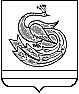 АДМИНИСТРАЦИЯ ПЛАСТОВСКОГО МУНИЦИПАЛЬНОГО РАЙОНА                       П О С Т А Н О В Л Е Н И Е«_06_»____04________2020  г.                                                         №__264__